1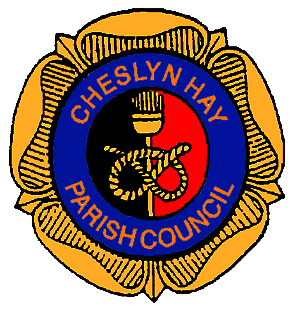 Minutes of thePARISH COUNCIL MEETINGheld on Wednesday 17th April 2019at the Village Hall, Pinfold Lane, Cheslyn Hay at 7.00 pm1.	17/04/245 - MEMBERS PRESENT1.1      Councillor E. A. Davison (Chair) Councillors :- P. L. Appleton, B. L. Bladen, J. C. Davison, R. Denson, A. W. Emery, I. Emery, L. Emery, S. Hollis, G. P. Keatley,A. Pugh (Mrs), P. Wilkinson, B. WoolleyMelanie Brown – Parish Clerk2.	17/04/246 – APOLOGIES2.1	Apologies for absence from Councillors P. Appleby and C. Wilkinson (Mrs).3.	17/04/247 – DECLARATIONS OF INTEREST3.1	No declarations of interest.4.	17/04/248 – MINUTES4.1	That the minutes of the Parish Council meeting held on Wednesday 3rd April 2019 be recorded as a true and accurate record.RESOLVED:Proposed by Councillor B. L. Bladen and seconded by Councillor B. Woolley, all in favour, that the minutes of the Parish Council meeting held on Wednesday 3rd April 2019 be recorded as a true and accurate record.5.	17/04/249 – POLICE REPORT5.1	PCSO Christopher Timmins attended the meeting to present the Police Report from the 19th March – 16th April 2019.  Criminal damage, anti-social behaviour, and theft reports were discussed.5.2	PCSO Christopher Timmins reported that the next police surgery will be held at Cheslyn Hay Leisure Centre, between 3.00 – 4.00 pm, on the 27th April 2019.  Web chat services have been added as a method of contact due to the issues relating to contacting the ‘101’ service.Page 1 of 4				Chairman’s Signature ………………………………………RESOLVED:PCSO Christopher Timmins to enquire the maximum number of attendees at a public event that would trigger a traffic management order with the Police.PCSO Christopher Timmins to enquire what arrangements are being made for school leavers, i.e. leaving days and proms, in relation to police presence.6.	17/04/250 - PLANNING6.1	19/00267/FUL – Conversion of detached garage to accommodation at ‘Ashley Down’, Wolverhampton Road, Cheslyn Hay, WS6 7JA.RESOLVED:That the Clerk inform South Staffordshire Council that Members object to this application on the following grounds:-Cheslyn Hay Parish Council have a policy of objecting to any infill applications in Cheslyn Hay;Residential amenity (visual impact/loss of outlook);Highway Safety (access for emergency vehicles/parking);Building control issues relating to rebuilding a garage into a three-bedroomed house.7.	17/04/251 – FINANCE7.1	Report 1 - Financial Reports – The financial reports for February 2019 were discussed by the Clerk and the bank statements verified and signed by Councillors R. Denson and J. C. Davison.The monthly budget report was discussed, balances were checked and variances on the General Purposes, Amenities and Village Hall budgets were discussed in detail.7.2	Report 1 – Payments – Payments proposed by Councillor S. Hollis, seconded by Councillor G. P. Keatley with Councillor L. Emery as third signatory, all in favour.RESOLVED:That any outstanding payments be made in respect of those items listed on the green paper circulated at the meeting.  8.	17/04/252 – CLERKS REPORT8.1	Coal Authority Report – The Clerk reported that investigation work had now been completed by the Coal Authority in relation to the alleged sinkhole in the recreation ground.  There is no evidence that a coal mining related incident has taken place and the hole has now been filled.8.2	Plyvine Catering Bar Services – The Clerk reported that Plyvine Catering Bar Services have withdrawn their services from the Village Hall as it no longer financially viable.  The Clerk has made enquiries regarding licenses required for Parish Council staff and ‘pop up’ bars.Page 2 of 4				Chairman’s Signature ………………………………………8.3	South Staffordshire Council – Summer School Holiday Provision – The Clerk reported that South Staffordshire Council have requested donations to support school holiday activities at Leisure Centres or at Parish halls.  A discussion took place regarding ensuring the funds were allocated to Cheslyn Hay residents and the external company administering the fund.8.4	Expenditure options for County Councillor funding (Highways) – Members discussed the options for the potential additional funding from Staffordshire County Council in relation to highways work.  Flooding in the area was discussed together with works to footpaths.8.5	The Clerk reported that further to the request from Hawkins Football Club to use the car parking facilities at the Football Pavillion, Rosemary Road, the Parish Council insurers have advised that any liability for damage would lie with the Parish Council.8.6	The Clerk reported that a complaint had been received from an allottee at Cheslyn Hay Allotments regarding overhanging branches on their plot.8.7	The Clerk reported that the ‘Great British Clean Up’ had taken place in Cheslyn Hay and Great Wyrley from the 12th – 15th April 2019 inclusive.RESOLVED:Proposed by Councillor B. L. Bladen, seconded by Councillor A. Pugh (Mrs) that no funding is allocated to Aspire for school holiday activities.  Amendment to the proposition by Councillor P. Wilkinson, seconded by Councillor G. P. Keatley that Cheslyn Hay allocate funding to Aspire for school holiday activities.  A vote ensured,  6 Members voted in favour of the propostion and 7 Members voted against.    8 Members voted for the original proposition, 6 Members against, motion carried.That the Clerk inform County Councillors K. Perry and B. Williams that Cheslyn Hay Parish Council would like any additional funding to be allocated to cleaning and removing the solid deposits in the drains in Cheslyn Hay.  Priority will be given to areas not already on the schedule for completion by 2020 and areas vulnerable to flooding.  If the funding is successful the Clerk will provide Staffordshire County Council with a priority list.That the Clerk refer the complaint regarding overhanging branches to the Allotments Committee in the first instance for comment.That the Clerk send a letter of thanks to the organiser of the ‘Great British Clean Up’ event.9.	17/04/253 – CORRESPONDENCE9.1	Request for funding from Burntwood First Aid Responders.9.2	Response from South Staffordshire Council regarding the ‘community trigger’, case review is taking place, an update will follow – noted.9.3	Response from KGL estates regarding the flooding issue on land off Landywood Lane – noted.Page 3 of 4				Chairman’s Signature ………………………………………9.4	Response from Chief Executive, South Staffordshire Council regarding Chapel Square – noted.9.5	Staffordshire Parish Council’s Association Chairmanship Courses and Local Councillor Courses.9.6	South Staffordshire Council now providing tree services – noted.RESOLVED:That the Clerk add the request for funding from Burntwood First Aid Responders to the Section 137 grant applications in July 2019.That the Clerk email the details of the Chairmanship and Local Councillor Courses to all Members.10.	17/04/254 - TABLED ITEMS10.1	Staffordshire Parish Council Association Bulletins of the 4th and 11th April 2019.10.2	South Staffordshire Council Elections Newsletters – Issue 7 and 8.10.3	Diary of events for Cheslyn Hay Allotments.11.	17/04/255 – CHAIRMAN’S ANNOUNCEMENTS11.1	The Chair thanked the four Members not standing for re-election for the Parish, namely Councillor A. Pugh (Mrs), Councillor R. Denson, Councillor L. Emery and Councillor P. Appleby, for their knowledge, contribution and commitment to the Parish Council during their terms of office.  The Chair also thanked Councillor L. Emery for her contribution to District Council work.RESOLVED:That the Clerk remove the Public Participation, County Councillor and District Councillor agenda items from the next meeting scheduled for the 1st May 2019.12.	17/04/256 – SECTION 17 STATEMENT12.1	Items 5 and 9.2.13.	17/04/257 – CONFIDENTIAL ITEMS13.1	Legal Issues.The meeting closed at 9.00 pmPage 4 of 4				Chairman’s Signature ………………………………………